Dpto. de Gª e Hª	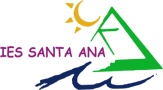 GEH 1º de ESO (Ciencias Sociales)PLAN DE RECUPERACIÓN PARA SEPTIEMBRELa representación de la Tierra. Líneas imaginarias. Los mapas Formas de modelado de la superficie terrestreOcéanos, mares y ríos del mundo y de la Península Ibérica.Elementos y factores climáticos.Zonas climáticas de la Tierra. Características de los diferentes climasOrigen y formación de las Islas Canarias. Clima y vegetación.ESTRUCTURA DEL EXAMENEl examen constará de una serie de preguntas ya trabajadas en clase, relativas a los contenidos citados anteriormente. Unas se calificarán con 0,25 puntos, y otras de cierta complejidad, con 0,5 puntos.